Chickens/Turkeys/Pigeons/Birds- Backyard Farm or Non-Commercial Usage Directions: 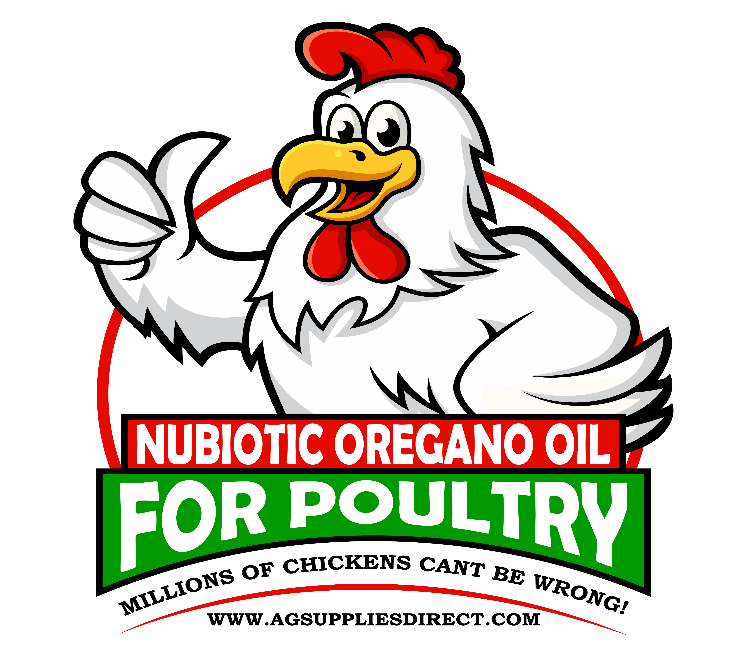 SHAKE WELL BEFORE USE1 milliliter (ML) (not ounce) of Nubiotic Oregano Oil per gallon of fresh drinking water daily.Chicks up to Adults!If drinking water becomes cloudy re-check dosage.   Commercial Applications:Metered Dosing Systems:  Mix at the following rate with 5 gallons of water to make stock solution.  Meter 1 oz stock solution per gallon of drinking water (1:128):Broilers – 4 oz                                                Layers – 4 ozTurkeys – 1 ozSuggested Nubiotic Oregano Oil Usage for Commercial Growers:Broilers:  First 3 weeksLayers:  18 to 30 weeks of ageBreeders:   20 to 30 weeks of agePigs: - 5ml/pig per day